T.COdunpazarı KaymakamlığıEti Maden İşletmeleri İlkokulu Müdürlüğü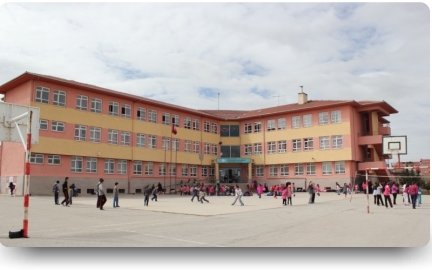                                                           2019-2023 Stratejik Planı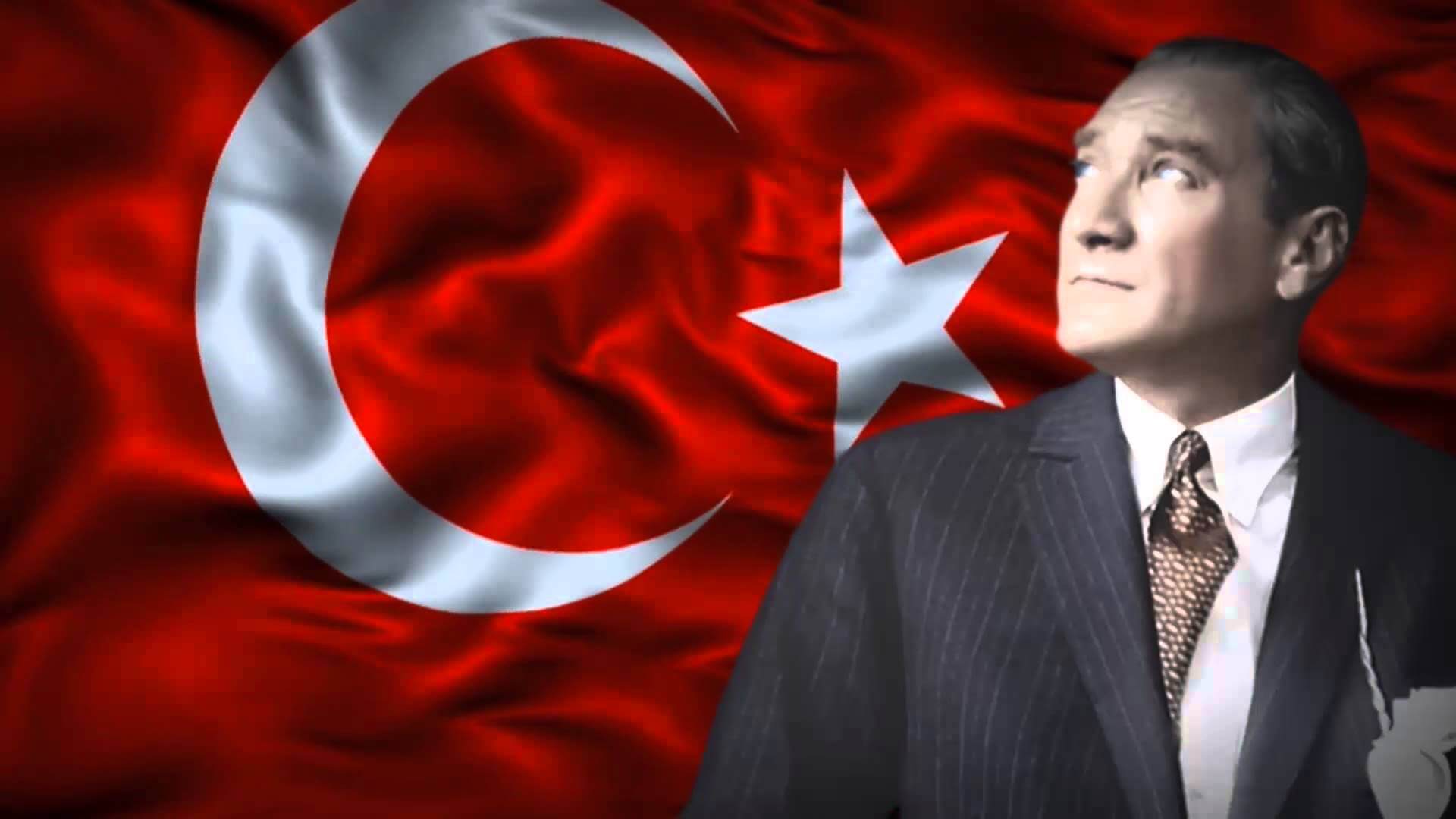 Stratejik Planı“Milli Eğitim'in gayesi; memlekete ahlâklı, karakterli, cumhuriyetçi, inkılâpçı, olumlu, atılgan, başladığı işleri başarabilecek kabiliyette, dürüst, düşünceli, iradeli, hayatta rastlayacağı engelleri aşmaya kudretli, karakter sahibi genç yetiştirmektir. Bunun için de öğretim programları ve sistemleri ona göre düzenlenmelidir. (1923)”   	 Mustafa Kemal ATATÜRK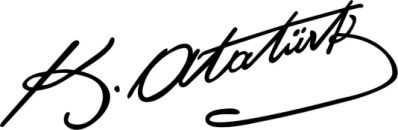 SunuşÇok hızlı gelişen, değişen teknolojilerle bilginin değişim süreci de hızla değişmiş ve başarı için sistemli ve planlı bir çalışmayı kaçınılmaz kılmıştır. Sürekli değişen ve gelişen ortamlarda çağın gerekleri ile uyumlu bir eğitim öğretim anlayışını sistematik bir şekilde devam ettirebilmemiz, belirlediğimiz stratejileri en etkin şekilde uygulayabilmemiz ile mümkün olacaktır. Başarılı olmak da iyi bir planlama ve bu planın etkin bir şekilde uygulanmasına bağlıdır. Kapsamlı ve özgün bir çalışmanın sonucu hazırlanan Stratejik Plan okulumuzun çağa uyumu ve gelişimi açısından tespit edilen ve ulaşılması gereken hedeflerin yönünü doğrultusunu ve tercihlerini kapsamaktadır. Katılımcı bir anlayış ile oluşturulan Stratejik Plânın, okulumuzun eğitim yapısının daha da güçlendirilmesinde bir rehber olarak kullanılması amaçlanmaktadır. Belirlenen stratejik amaçlar doğrultusunda hedefler güncellenmiş ve okulumuzun 2019-2023 yıllarına ait stratejik plânı hazırlanmıştır. Bu stratejik plan, bu inancımızı gerçekleştirmek üzere düşünülmüş ve bizi hedefimize götürecek biçimde tasarlanmıştır. Bundan sonra başarılı olmak bizim için sadece bir görev değil, aynı zamanda büyük bir sorumluluktur. Okulumuza ait bu planın hazırlanmasında her türlü özveriyi gösteren ve sürecin tamamlanmasına katkıda bulunan idarecilerimize, stratejik planlama ekibimize teşekkür ediyor, bu plânın başarıyla uygulanması ile okulumuzun başarısının daha da artacağına inanıyor, tüm personelimize başarılar diliyorum.Birkan TÜRKEROkul Müdürü	TABLOLARTablo 1: Stratejik Plan Üst Kurulu ve Stratejik Ekip Bilgileri………………………………………………………………………………….10Tablo 2: Okul Künyesi………………………………………………………………………………………………………………………….….13Tablo 3: Çalışan Bilgileri Tablosu………………………………………………………………………………………………………………...14Tablo 4: Okul Yerleşkesine İlişkin Bilgiler………………………………………………………………………………………………………15Tablo 5: Öğrenci Sayıları…………………………………………………………………………………………………………………………..16Tablo 6: Teknolojik Kaynaklar Tablosu………………………………………………………………………………………………………….16Tablo 7:Gelir /Gider Tablosu……………………………………………………………………………………………………………………..17            ŞEKİLLER(Öğrenci Anketi Sonuçları)Şekil 1: Ulaşılabilirlik Düzeyi……………………………………………………………………………………………………………………..19                Şekil 2:İletişim Düzeyi……………………………………………………………………………………………………………………………..20Şekil 3:Rehberlik Düzeyi…………………………………………………………………………………………………………………………..20Şekil 4:Görüşlerini Dikkate Alma Düzeyi……………………………………………………………………………………………………….21Şekil 5: Güvenlik Düzeyi Bakışı…………………………………………………………………………………………………………………..21Şekil 6:Kararlara Katılım Düzeyi………………………………………………………………………………………………………………....22Şekil 7:Farklı Yöntem Kullanma Düzeyi………………………………………………………………………………………………………...22Şekil 8:Araç-Gereç Yeterliliğine Bakış…………………………………………………………………………………………………………....23Şekil 9:Dinlenme Süresine Bakışı: ……………………………………………………………………………………………………………… .23Şekil 10:Okulun Temizlik Düzeyine Bakış……………………………………………………………………………………………………....24Şekil 11:Okul Binası Yeterlilik Düzeyine Bakış…………………………………………………………………………………………………24Şekil 12:Okul Kooperatifine Bakış: ………………………………………………………………………………………………………………25Şekil 13:Okul Etkinliklerine Bakışı……………………………………………………………………………………………………………….25         ŞEKİLLER(Öğretmen  Anketi Sonuçları)Şekil 1: Katılımcı Karar Alma Seviyesi………………………………………………………………………………………………………….26Şekil 2:Çalışanlarla İletişim Seviyesi…………………………………………………………………………………………………………….27Şekil 3:Çalışanlara Yaklaşım Seviyesi…………………………………………………………………………………………………………...27Şekil 4:Çalışanlara Değer Verme Seviyesi……………………………………………………………………………………………………….28Şekil 5: Çalışanlara Mesleki Gelişim İmkanları Sunma Düzeyi……………………………………………………………………………….28Şekil 6:Okulun Araç ,Gereç,Donanım Yeterlilik Düzeyi……………………………………………………………………………………….29Şekil 7:Çalışanlara Yönelik Yapılan Sosyal Etkinlik Düzeyi…………………………………………………………………………………..29Şekil 8:Çalışanlara Yaklaşım Düzeyi……………………………………………………………………………………………………………..30Şekil 9:Çalışanların Topluma Etki Düzeyi………………………………………………………………………………………………………30Şekil 10:Yöneticilerin Farklı Fikirler Oluşturma Düzeyi……………………………………………………………………………………….31Şekil 11:Yöneticilerin Stratejik Planı Paylaşım Düzeyi…………………………………………………………………………………………31Şekil 12:Çalışanlara Yönelik Dinlenme Alanı Yeterlilik Seviyesi……………………………………………………………………………..32Şekil 13:Çalışanların Kendini Yenileme Düzeyine Bakışı……………………………………………………………………………………...32            ŞEKİLLER(Veli Anketi  Sonuçları)Şekil 1: Velilerin Çalışanlara Ulaşabilme Seviyesi………………………………………………………………………………..…………….33Şekil 2:Velilerle İletişim Kurabilme Seviyesi……………………………………………………………………………………………..……..34Şekil 3:Velilerin Rehberlik Hizmetinden Faydalanma Düzeyi…………………………………………………………………..…………....34Şekil 4:Velilerin Görüşlerinin Dikkate Alınma Düzeyi………………………………………………………………………………..……….35Şekil 5: Velilerin Etkili Ders İşleme Yöntemlerine Bakış Düzeyleri………………………………………………………………….……….35Şekil 6: Velilerin Okul Güvenlik Seviyesine Bakış Düzeyi…………………………………………………………………………….………36Şekil 7:Velilerin Kararlara Katılım Düzeyi………………………………………………………………………………………………………36Şekil 8:Velilerin e -okul kullanuım Düzeyi……………………………………………………………………………………………………...37Şekil 9:Velilerin ,Öğrencilerinin Okula Olan Sevgisine Bakış Düzeyi………………………………………………………………………..37Şekil 10:Velilerin,Okul Donanım Yeterlilik Seviyesine Bakış Düzeyi………………………………………………………………………...38Şekil 11:Velilerin Okul Temizliğine Bakış Düzeyi……………………………………………………………………………………………...38Şekil 12:Velilerin Okul Binasının Yeterlilik Bakış Düzeyi……………………………………………………………………………………..39Şekil 13:Velilerin Okuldaki Etkinlik Düzeyine Bakışı………………………………………………………………………………………….39I. BÖLÜM Giriş ve Plan Hazırlık SüreciGİRİŞ 5018 Sayılı Kamu Mali Yönetimi ve Kontrol Kanunu ile kamu kaynaklarının daha etkili ve verimli bir şekilde kullanılması, hesap verebilir ve saydam bir yönetim anlayışının oluşması hedeflenmektedir.2019-2023 dönemi stratejik planının hazırlanması sürecinin temel aşamaları; kurul ve ekiplerin oluşturulması, çalışma takviminin hazırlanması, uygulanacak yöntemlerin ve yapılacak çalışmaların belirlenmesi şeklindedir.PLAN HAZIRLIK SÜRECİOkulumuzun 2019-2023 dönemlerini kapsayan stratejik plan hazırlık aşaması, üst kurul ve stratejik plan ekibinin oluşturulması ile başlamıştır. Ekip üyeleri bir araya gelerek çalışma takvimini oluşturulmuş, görev dağılımı yapılmıştır. Okulun 2015-2019 Stratejik Planda yer alan amaçlar, hedefler, göstergeler ve faaliyetler incelenmiş ve değerlendirilmiştir. Eğitim Vizyonu 2023, mevzuat, üst politika belgeleri, paydaş, PESTLE, GZFT ve kuruluş içi analizlerinden elde edilen veriler ışığında eğitim ve öğretim sistemine ilişkin sorun ve gelişim alanları ile eğitime ilişkin öneriler tespit edilmiştir.Planlama sürecine aktif katılımını sağlamak üzere paydaş anketi, toplantı ve görüşmeler yapılmıştır. Geleceğe yönelim bölümüne geçilerek okulumuzun amaç, hedef, gösterge ve eylemleri belirlenmiştir. Çalışmaları yürüten ekip ve kurul bilgileri altta verilmiştir.Stratejik Plan Üst KuruluTablo 1: Stratejik Plan Üst Kurulu ve Stratejik Ekip BilgileriII. BÖLÜMDurum Analizi DURUM ANALİZİDurum analizi bölümünde okulumuzun mevcut durumu ortaya konularak neredeyiz sorusuna yanıt bulunmaya çalışılmıştır. Bu kapsamda okulumuzun kısa tanıtımı, okul künyesi ve temel istatistikleri, paydaş analizi ve görüşleri ile okulumuzun Güçlü Zayıf Fırsat ve Tehditlerinin (GZFT) ele alındığı analize yer verilmiştir.Okulun Kısa Tanıtımı Okulumuz 2005 yılında Eğitime   %100 destek projesi kapsamında Eti Maden İşletmeleri Holding tarafından 71 Evler Mahallesi Hacı Arif Bey Sokak No:2 adresinde yaptırılmıştır. Bina olarak 2005 yılında tamamlanan okulumuz 20 Mart 2006 tarihinde eğitim-öğretime başlamıştır. Mahallemizdeki Anadolu İlköğretim Okulunda okuyan öğrenciler, okulumuza nakil olarak alınmıştır. Okulumuz Türk Milli Eğitiminin amaç ve hedefleri doğrultusunda, eğitim öğretime devam etmektedir. Okulumuz tek bloktan oluşmakta olup 3 katlı bir yapıya sahiptir. 19 derslik, 1 Çok Amaçlı Salonu,1 Spor Salonu,1 Kütüphanesi, 2 Anasınıfı,1 Müdür Odası, 1 Müdür Yardımcı Odası,1 Rehber Öğretmen Odası,1 memur odası ve diğer personel odaları ile birlikte eğitim öğretim hizmeti vermektedir. Okulumuzda Eko-okullar, Yavru Tema, Beyaz Bayrak, Beslenme Dostu projeleri başarılı bir şekilde yürütülmektedir.Okulun Mevcut Durumu: Temel İstatistiklerBu bölümde, okulumuzun temel istatistiksel verileri yer almaktadır.Okul KünyesiOkulumuzun temel girdilerine ilişkin bilgiler altta yer alan okul künyesine ilişkin tabloda yer almaktadır.Tablo 2: Okul KünyesiÇalışan BilgileriOkulumuzun çalışanlarına ilişkin bilgiler altta yer alan tabloda belirtilmiştir.Tablo 3: Çalışan Bilgileri TablosuOkulumuz Bina ve Alanları	Okulumuzun binası ile açık ve kapalı alanlarına ilişkin temel bilgiler Tablo 4’de yer almaktadır.Tablo 4: Okul Yerleşkesine İlişkin BilgilerSınıf ve Öğrenci Bilgileri	Okulumuzda yer alan sınıflar ve bu sınıflarda öğrenim gören öğrenci sayıları alttaki tabloda yer almaktadır.Tablo 5: Öğrenci SayılarıDonanım ve Teknolojik KaynaklarımızTeknolojik kaynaklar başta olmak üzere okulumuzda bulunan çalışır durumdaki donanım malzemelerine ilişkin bilgilere tabloda yer verilmiştir.Tablo 6: Teknolojik Kaynaklar TablosuGelir ve Gider BilgisiOkulumuzun genel bütçe ödenekleri, okul aile birliği gelirleri ve diğer katkılarda dâhil olmak üzere gelir ve giderlerine ilişkin son iki yıl gerçekleşme bilgileri alttaki tabloda verilmiştir.Tablo 7: Gelir/Gider Bilgisi tablosuPaydaş AnaliziKurumumuzun temel paydaşları öğrenci, veli ve öğretmen olmakla birlikte eğitimin dışsal etkisi nedeniyle okul çevresinde etkileşim içinde olunan geniş bir paydaş kitlesi bulunmaktadır. Paydaşlarımızın görüşleri anket, toplantı, dilek ve istek kutuları, elektronik ortamda iletilen önerilerde dâhil olmak üzere çeşitli yöntemlerle sürekli olarak alınmaktadır.Paydaş anketlerine ilişkin ortaya çıkan temel sonuçlara altta yer verilmiştir: Öğrenci Anketi Sonuçları:Okulumuzda toplam 463 öğrenci öğrenim görmektedir. Örneklem seçim yöntemine göre seçilmiş toplam 136 öğrenciye uygulanan anket sonuçları aşağıda yer almaktadır.Şekil 1: Ulaşılabilirlik Düzeyi“Öğretmenlerimle ihtiyaç duyduğumda rahatlıkla görüşebilirim.” sorusuna ankete katılan 136 öğrencimizden % 47,8’i (65 öğrenci)  Kesinlikle Katılıyorum yönünde görüş belirtmişlerdir.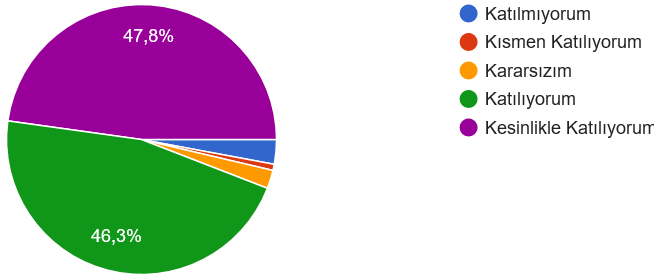 Şekil 2: İletişim Düzeyi“Okul müdürü ile ihtiyaç duyduğumda rahatlıkla konuşabiliyorum.” sorusuna ankete katılan öğrencilerin % 44,1’i (60 öğrenci) Katılıyorum yönünde görüş belirtmişlerdir.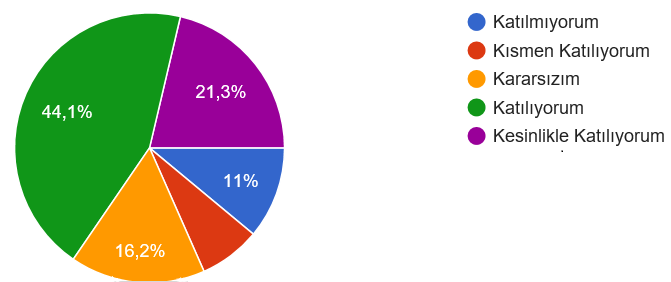 Şekil 3: Rehberlik Düzeyi“Okulun rehberlik servisinden yeterince yararlanabiliyorum.” sorusuna ankete katılan öğrencilerin % 57,4’ü (78 öğrenci) Katılıyorum yönünde görüş belirtmişlerdir. 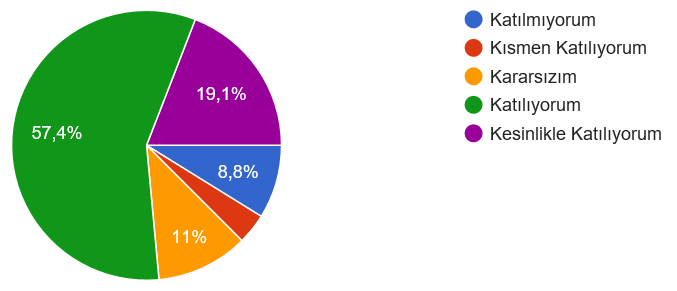 Şekil 4: Görüşlerini Dikkate Alma Düzeyi“Okula ilettiğimiz öneri ve isteklerimiz dikkate alınır.” sorusuna ankete katılan öğrencilerin % 47,1’i (64 öğrenci) Katılıyorum yönünde görüş belirtmişlerdir.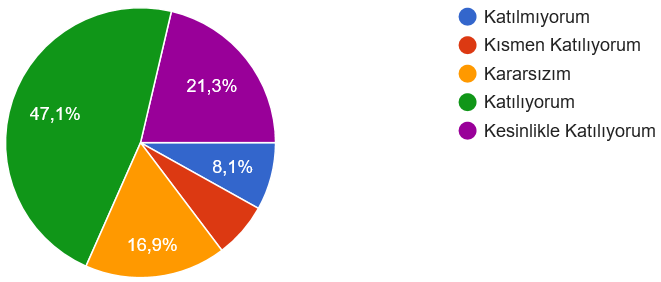 Şekil 5: Güvenlik Düzeyi Bakışı “Okulda kendimi güvende hissediyorum.” sorusuna ankete katılan öğrencilerin % 45,6’sı (62 öğrenci) Katılıyorum yönünde görüş belirtmişlerdir.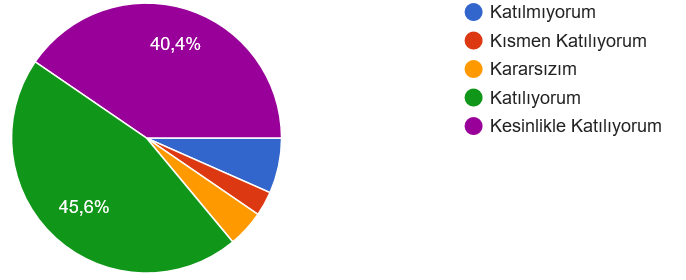 Şekil 6: Kararlara Katılım Düzeyi“Okulda öğrencilerle ilgili alınan kararlarda bizlerin görüşleri alınır.” sorusuna ankete katılan öğrencilerin % 51,5’i (70 öğrenci) Katılıyorum yönünde görüş belirtmişlerdir.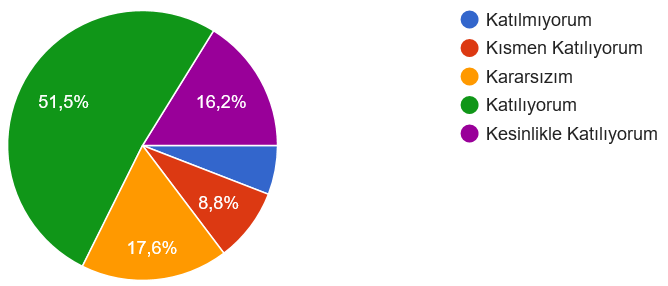 Şekil 7: Farklı Yöntem Kullanma Düzeyi“Öğretmenler yeniliğe açık olarak derslerin işlenişinde çeşitli yöntemler kullanmaktadır.” sorusuna ankete katılan öğrencilerin % 58,8’i (80 öğrenci) Katılıyorum yönünde görüş belirtmişlerdir. 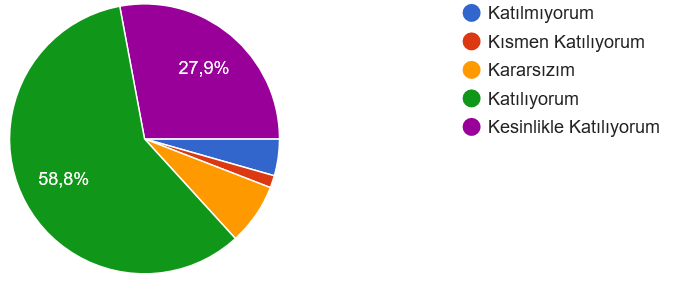 Şekil 8: Araç-Gereç Yeterliliğine Bakış “Derslerde konuya göre uygun araç gereçler kullanılmaktadır.” sorusuna ankete katılan öğrencilerin % 50’si (68 öğrenci) Katılıyorum yönünde görüş belirtmişlerdir.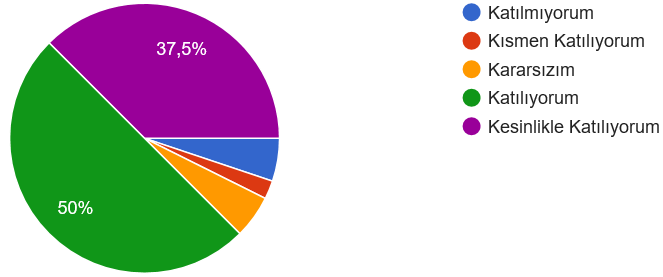 Şekil 9: Dinlenme Süresine Bakışı“Teneffüslerde ihtiyaçlarımı giderebiliyorum.” sorusuna ankete katılan öğrencilerin % 53,7’si (73 öğrenci) Katılıyorum yönünde görüş belirtmişlerdir.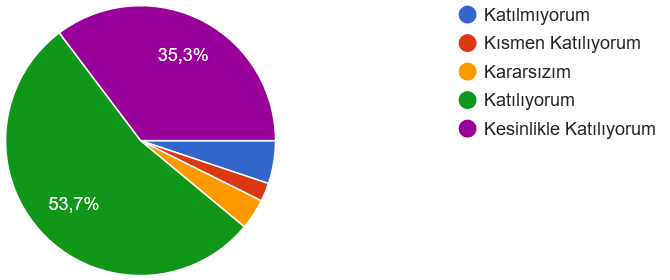 Şekil 10: Okulun Temizlik Düzeyine Bakış“Okulun içi ve dışı temizdir.” sorusuna ankete katılan öğrencilerin % 43,4’ü (59 öğrenci) Katılıyorum yönünde görüş belirtmişlerdir.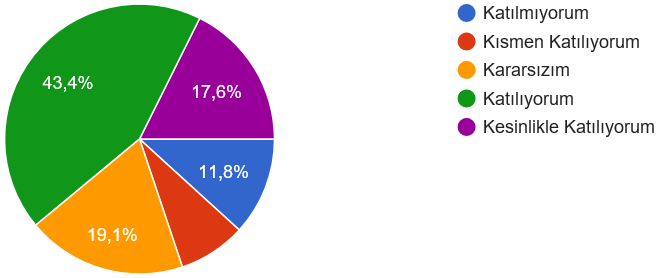 Şekil 11: Okul Binası Yeterlilik Düzeyine Bakış“Okulun binası ve diğer fiziki mekânlar yeterlidir.” sorusuna ankete katılan öğrencilerin % 52,2’si (71 öğrenci) Katılıyorum yönünde görüş belirtmişlerdir.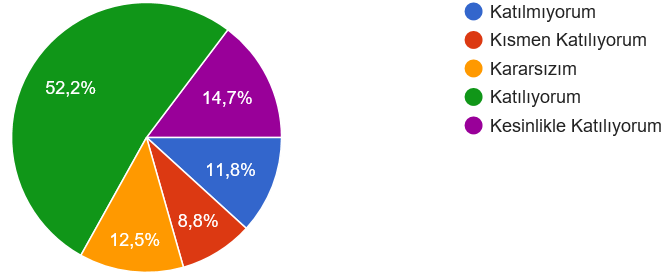 Şekil 12: Okul Kooperatifine Bakış“Okul kantininde satılan malzemeler sağlıklı ve güvenlidir.” sorusuna ankete katılan öğrencilerin % 36,8’i (50 öğrenci) Katılıyorum yönünde görüş belirtmişlerdir.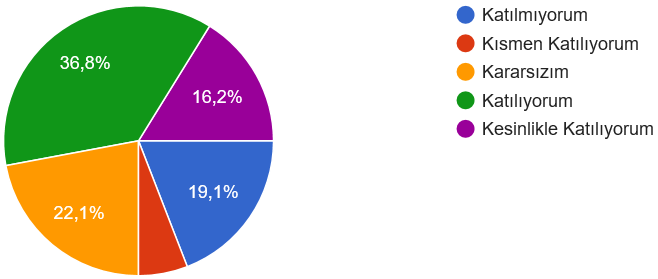 Şekil 13: Okul Etkinliklerine Bakış“Okulumuzda yeterli miktarda sanatsal ve kültürel faaliyetler düzenlenmektedir.” sorusuna ankete katılan öğrencilerin              % 52,2’si (71 öğrenci) Katılıyorum yönünde görüş belirtmişlerdir.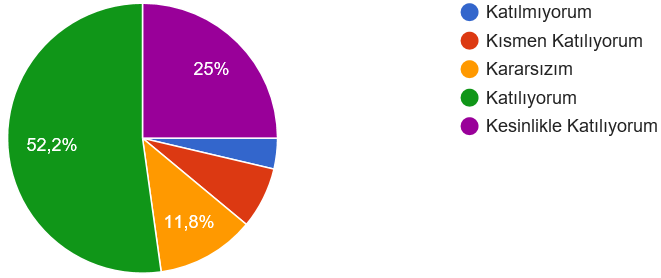 Öğretmen Anketi Sonuçları:Okulumuzda görev yapmakta olan toplam 25 öğretmenin tamamına uygulanan anket sonuçları aşağıda yer almaktadır.Şekil 1: Katılımcı Karar Alma Seviyesi“Okulumuzda alınan kararlar, çalışanların katılımıyla alınır” sorusuna anket çalışmasına katılan 25 öğretmenimizin %68’i (17 öğretmen) Katılıyorum yönünde görüş belirtmişlerdir.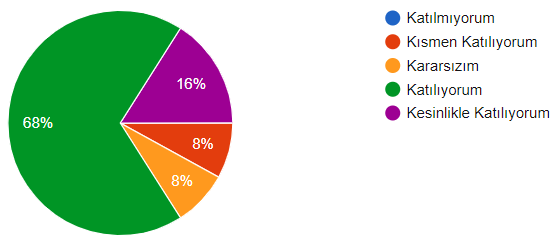 Şekil 2: Çalışanlarla İletişim Seviyesi“Kurumdaki tüm duyurular çalışanlara zamanında iletilir.” sorusuna anket çalışmasına katılan 25 öğretmenimizin %64’i (16 öğretmen) Katılıyorum yönünde görüş belirtmişlerdir.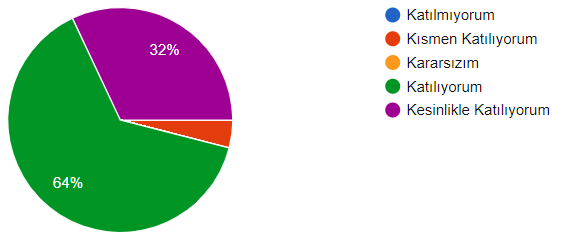 Şekil 3: Çalışanlara Yaklaşım Seviyesi“Her türlü ödüllendirmede adil olma, tarafsızlık ve objektiflik esastır.” sorusuna anket çalışmasına katılan 25 öğretmenimizin %52’si (13 öğretmen) Katılıyorum yönünde görüş belirtmişlerdir.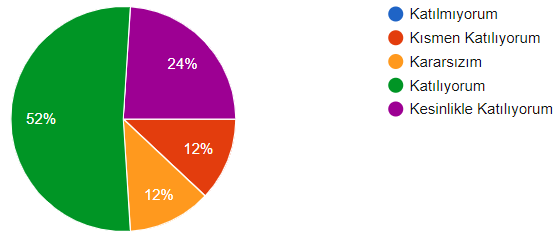 Şekil 4: Çalışanlara Değer Verme Seviyesi“Kendimi, okulun değerli bir üyesi olarak görürüm.” sorusuna anket çalışmasına katılan 25 öğretmenimizin %52’i (13 öğretmen) Katılıyorum yönünde görüş belirtmişlerdir.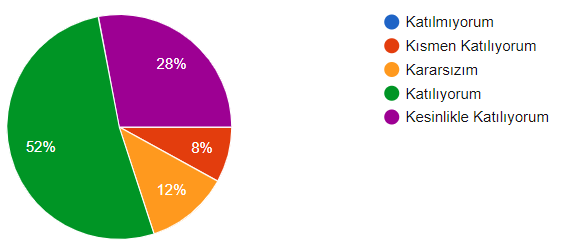 Şekil 5: Çalışanlara Mesleki Gelişim İmkanları Sunma Düzeyi“Çalıştığım okul bana kendimi geliştirme imkânı tanımaktadır.” sorusuna anket çalışmasına katılan 25 öğretmenimizin %56’sı (14 öğretmen) Katılıyorum yönünde görüş belirtmişlerdir.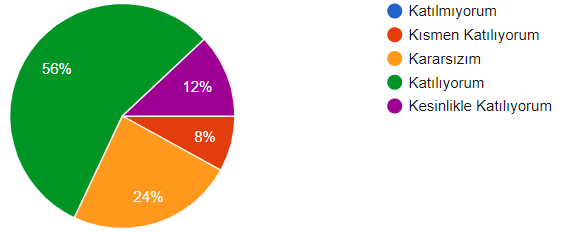 Şekil 6: Okulun Araç, Gereç, Donanım Yeterlilik Düzeyi“Okul, teknik araç ve gereç yönünden yeterli donanıma sahiptir.” sorusuna anket çalışmasına katılan 25 öğretmenimizin %56’sı (14 öğretmen) Katılıyorum yönünde görüş belirtmişlerdir.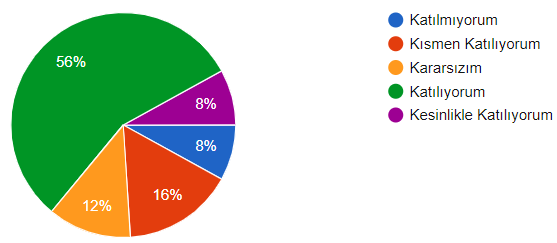 Şekil 7: Çalışanlara Yönelik Yapılan Sosyal Etkinlik Düzeyi“Okulda çalışanlara yönelik sosyal ve kültürel faaliyetler düzenlenir.” sorusuna anket çalışmasına katılan 25 öğretmenimizin %28’i  (7 öğretmen) Katılıyorum yönünde görüş belirtmişlerdir.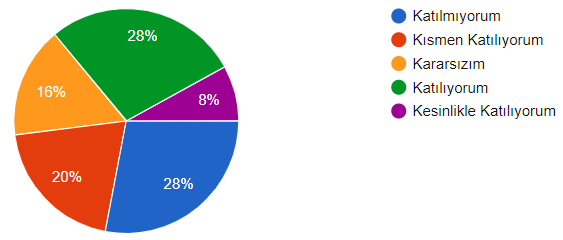 Şekil 8: Çalışanlara Yaklaşım Düzeyi“Okulda öğretmenler arasında ayrım yapılmamaktadır.” sorusuna anket çalışmasına katılan 25 öğretmenimizin %60’i (15 öğretmen) Katılıyorum yönünde görüş belirtmişlerdir.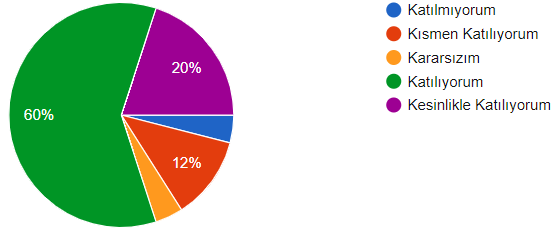 Şekil 9: Çalışanların Topluma Etki Düzeyi“Okulumuzda yerelde ve toplum üzerinde olumlu etki bırakacak çalışmalar yapmaktadır.” sorusuna anket çalışmasına katılan 25 öğretmenimizin %68’i (17 öğretmen) Katılıyorum yönünde görüş belirtmişlerdir.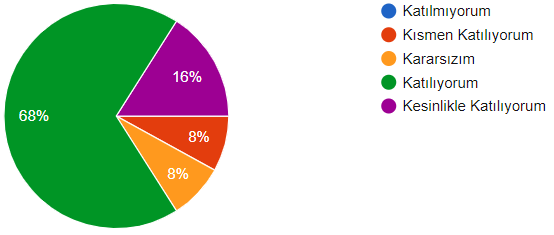 Şekil 10: Yöneticilerin Farklı Fikirler Oluşturma Düzeyi“Yöneticilerimiz, yaratıcı ve yenilikçi düşüncelerin üretilmesini teşvik etmektedir.” sorusuna anket çalışmasına katılan 25 öğretmenimizin %60’i (15 öğretmen) Katılıyorum yönünde görüş belirtmişlerdir.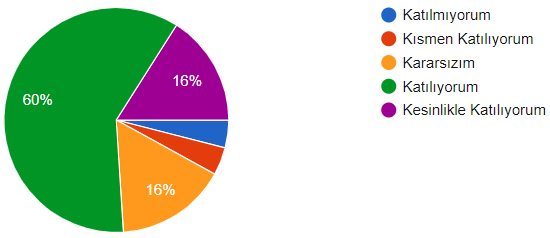 Şekil 11: Yöneticilerin Stratejik Planı Paylaşım Düzeyi“Yöneticiler, okulun vizyonunu, stratejilerini, iyileştirmeye açık alanlarını vs. çalışanlarla paylaşır.” sorusuna anket çalışmasına katılan 25 öğretmenimizin %68’i (19 öğretmen) Katılıyorum yönünde görüş belirtmişlerdir.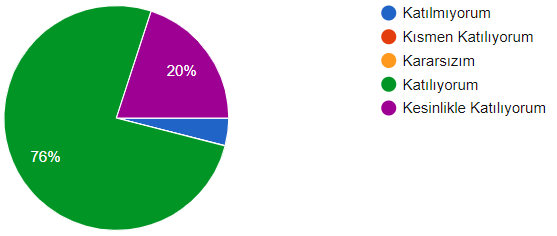 Şekil 12: Çalışanlara Yönelik Dinlenme Alanı Yeterlilik Seviyesi“Okulumuzda sadece öğretmenlerin kullanımına tahsis edilmiş yerler yeterlidir.” sorusuna anket çalışmasına katılan 25 öğretmenimizin %68’i (17 öğretmen) Katılıyorum yönünde görüş belirtmişlerdir.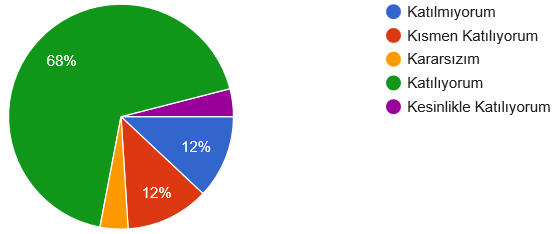 Şekil 13: Çalışanların Kendini Yenileme Düzeyine Bakışı“Alanıma ilişkin yenilik ve gelişmeleri takip eder ve kendimi güncellerim.” sorusuna anket çalışmasına katılan 25 öğretmenimizin %76’sı (19 öğretmen) Katılıyorum yönünde görüş belirtmişlerdir.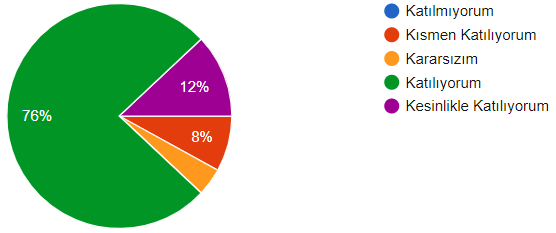 Veli Anketi Sonuçları:Ankete istekli olanlardan 160 kişi katılmıştır. Okulumuzda öğrenim gören öğrencilerin velilerine yönelik gerçekleştirilmiş olan anket çalışması sonuçları aşağıdaki gibidir. Şekil 1: Velilerin Çalışanlara Ulaşabilme Seviyesi“İhtiyaç duyduğumda okul çalışanlarıyla rahatlıkla görüşebiliyorum.” sorusuna ankete katılmış olan 160 velimizin %52,5’i (84 veli) Katılıyorum yönünde görüş belirtmişlerdir.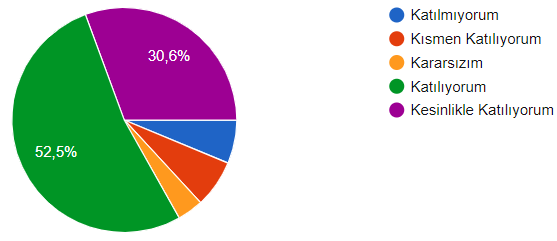 Şekil 2: Velilerle İletişim Kurabilme Düzeyi“Bizi ilgilendiren okul duyurularını zamanında öğreniyorum.” sorusuna ankete katılmış olan 160 velimizin %51,2’si (82 veli) Katılıyorum yönünde görüş belirtmişlerdir.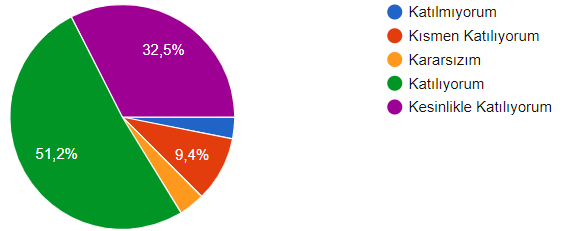 Şekil 3: Velilerin Rehberlik Hizmetinde Faydalanma Düzeyi“Öğrencimle ilgili konularda okulda rehberlik hizmeti alabiliyorum.” sorusuna ankete katılmış olan 160 velimizin %50,6’sı (81 veli) Katılıyorum yönünde yönde görüş belirtmişlerdir.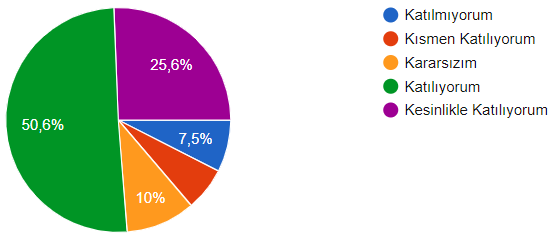 Şekil 4: Velilerin Görüşlerinin Dikkate Alınma Düzeyi“Okula ilettiğim istek ve şikâyetlerim dikkate alınıyor.” sorusuna ankete katılmış olan 160 velimizin %50,6’sı (84 veli) Katılıyorum yönünde yönde görüş belirtmişlerdir.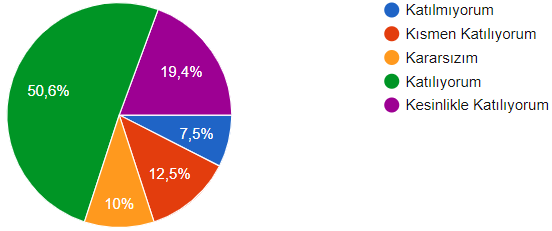 Şekil 5: Velilerin Etkili Ders İşleme Yöntemlerine Bakış Düzeyi“Öğretmenler yeniliğe açık olarak derslerin işlenişinde çeşitli yöntemler kullanmaktadır.” sorusuna ankete katılmış olan 160 velimizin %46,3’ü (74 veli) Katılıyorum yönünde yönde görüş belirtmişlerdir.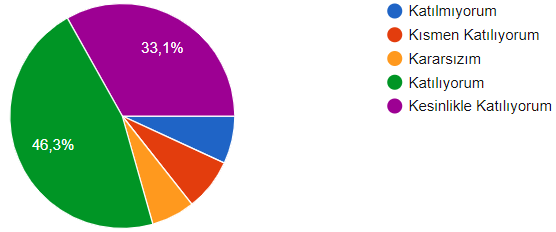 Şekil 6: Velilerin Okul Güvelik Seviyesine Bakış Düzeyi“Okulda yabancı kişilere karşı güvenlik önlemleri alınmaktadır.” sorusuna ankete katılmış olan 160 velimizin %45’i (72 veli) Katılıyorum yönünde yönde görüş belirtmişlerdir.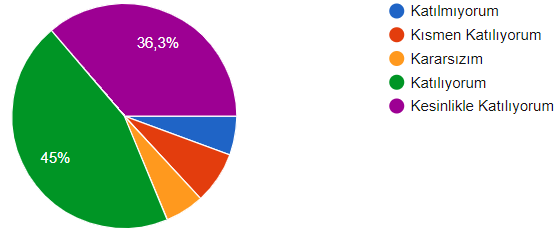 Şekil 7: Velilerin Kararlara Katılım Düzeyi“Okulda bizleri ilgilendiren kararlarda görüşlerimiz dikkate alınır. ” sorusuna ankete katılmış olan 160 velimizin %51,2’si (82 veli) Katılıyorum yönünde yönde görüş belirtmişlerdir.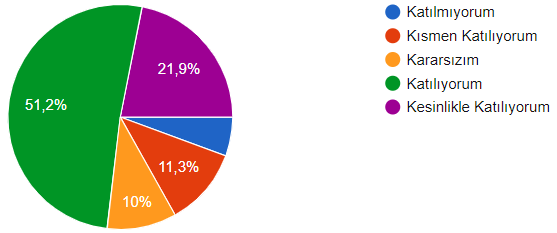 Şekil 8: Velilerin E-okul Kullanım Düzeyi“E-Okul Veli Bilgilendirme Sistemi ile okulun internet sayfasını düzenli olarak takip ediyorum.” sorusuna ankete katılmış 160 velimizin %43,1’i (69 veli) Katılıyorum yönünde yönde görüş belirtmişlerdir.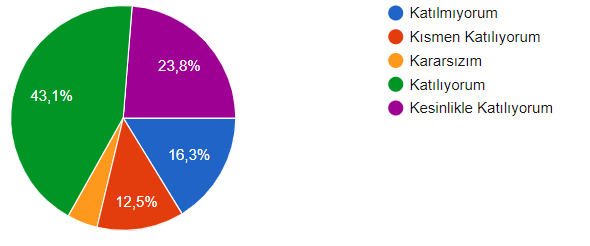 Şekil 9: Velilerin, Öğrencilerinin Okula Olan Sevgisine Bakış Düzeyi“Çocuğumun okulunu sevdiğini ve öğretmenleriyle iyi anlaştığını düşünüyorum.” sorusuna ankete katılmış olan 160 velimizin %46,9’u (75 veli) Kesinlikle Katılıyorum yönünde yönde görüş belirtmişlerdir.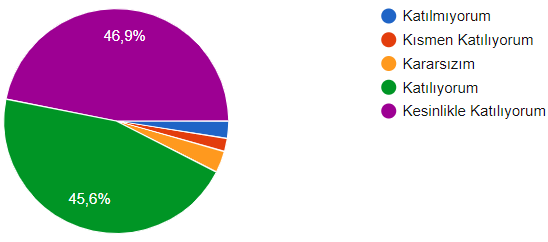 Şekil 10: Velilerin, Okul Donanım Yeterlilik Seviyesine Bakış Düzeyi“Okul, teknik araç ve gereç yönünden yeterli donanıma sahiptir.” sorusuna ankete katılmış olan 160 velimizin %35’i (56 veli) Katılıyorum yönünde yönde görüş belirtmişlerdir.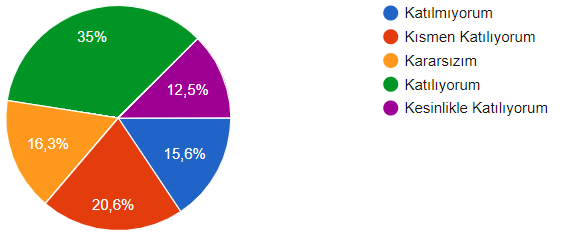 Şekil 11: Velilerin, Okul Temizliğine Bakış Düzeyi“Okul her zaman temiz ve bakımlıdır.” sorusuna ankete katılmış olan 160 velimizin %39,4’i (63 veli) Katılıyorum yönünde yönde görüş belirtmişlerdir.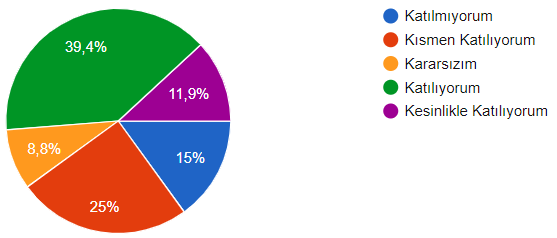 Şekil 12: Velilerin, Okul Binasının Yeterlilik Bakış Düzeyi“Okulun binası ve diğer fiziki mekânlar yeterlidir.” sorusuna ankete katılmış olan 160 velimizin %43,8’i (70 veli) Katılıyorum yönünde yönde görüş belirtmişlerdir.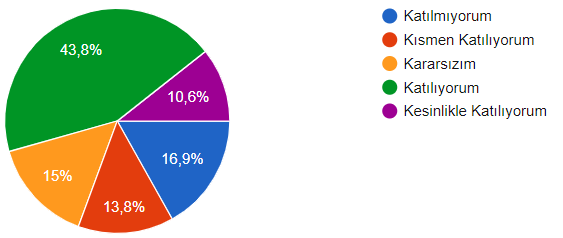 Şekil 13: Velilerin, Okuldaki Etkinlik Düzeyine Bakışı“Okulumuzda yeterli miktarda sanatsal ve kültürel faaliyetler düzenlenmektedir.” sorusuna ankete katılmış olan 160 velimizin %41,9’i (67 veli) Katılıyorum yönünde yönde görüş belirtmişlerdir.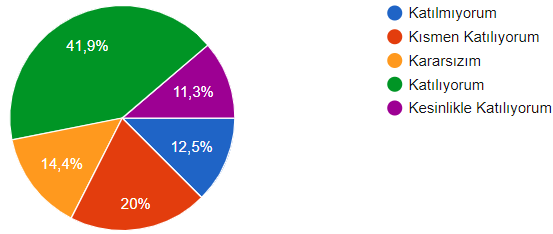 GZFT (Güçlü, Zayıf, Fırsat, Tehdit) Analizi Okulumuzun temel istatistiklerinde verilen okul künyesi, çalışan bilgileri, bina bilgileri, teknolojik kaynak bilgileri ve gelir gider bilgileri ile paydaş anketleri sonucunda ortaya çıkan sorun ve gelişime açık alanlar iç ve dış faktör olarak değerlendirilerek GZFT tablosunda belirtilmiştir. Dolayısıyla olguyu belirten istatistikler ile algıyı ölçen anketlerden çıkan sonuçlar tek bir analizde ,birleştirilmiştir.Kurumun güçlü ve zayıf yönleri donanım, malzeme, çalışan, iş yapma becerisi, kurumsal iletişim gibi çok çeşitli alanlarda kendisinden kaynaklı olan güçlülükleri ve zayıflıkları ifade etmektedir ve ayrımda temel olarak okul müdürü/müdürlüğü kapsamından bakılarak iç faktör ve dış faktör ayrımı yapılmıştır. İçsel Faktörler Güçlü YönlerZayıf YönlerDışsal Faktörler FırsatlarTehditlerGelişim ve Sorun AlanlarıGelişim ve sorun alanları analizi ile GZFT analizi sonucunda ortaya çıkan sonuçların planın geleceğe yönelim bölümü ile ilişkilendirilmesi ve buradan hareketle hedef, gösterge ve eylemlerin belirlenmesi sağlanmaktadır. Gelişim ve sorun alanları ayrımında eğitim ve öğretim faaliyetlerine ilişkin üç temel tema olan Eğitime Erişim, Eğitimde Kalite ve kurumsal Kapasite kullanılmıştır. Eğitime erişim, öğrencinin eğitim faaliyetine erişmesi ve tamamlamasına ilişkin süreçleri; Eğitimde kalite, öğrencinin akademik başarısı, sosyal ve bilişsel gelişimi ve istihdamı da dâhil olmak üzere eğitim ve öğretim sürecinin hayata hazırlama evresini; Kurumsal kapasite ise kurumsal yapı, kurum kültürü, donanım, bina gibi eğitim ve öğretim sürecine destek mahiyetinde olan kapasiteyi belirtmektedir.	Gelişim ve sorun alanlarına ilişkin GZFT analizinden yola çıkılarak saptamalar yapılırken yukarıdaki tabloda yer alan ayrımda belirtilen temel sorun alanlarına dikkat edilmesi gerekmektedir.Gelişim ve Sorun AlanlarımızIII. BÖLÜM Misyon, Vizyon ve Temel DeğerlerMİSYON, VİZYON VE TEMEL DEĞERLEROkul Müdürlüğümüzün Misyon, vizyon, temel ilke ve değerlerinin oluşturulması kapsamında öğretmenlerimiz, öğrencilerimiz, velilerimiz, çalışanlarımız ve diğer paydaşlarımızdan alınan görüşler, sonucunda stratejik plan hazırlama ekibi tarafından oluşturulan Misyon, Vizyon, Temel Değerler; Okulumuz üst kurulana sunulmuş ve üst kurul tarafından onaylanmıştır.MİSYONUMUZ BİREYSEL YETENEKLERİNİN VE ÖĞRENME GÜCÜNÜN FARKINDA OLAN, YAŞADIKÇA ÖĞRENEN BİREYLER YETİŞTİRİRİZ.VİZYONUMUZ BAŞARILARI İLE ANILAN ÇAĞDAŞ BİR EĞİTİM KURUMU OLMAK.TEMEL DEĞERLERİMİZ Öğrenci merkezli eğitim anlayışını benimseriz.Dil, ırk, cinsiyet, siyasal düşünce, felsefî inanç, din, mezhep ve benzeri sebeplere dayalı ayrım yapmaz, insan haklarına saygılıyızdır.Eleştirilere ve önerilere her zaman açık oluruz.Öğrenmeyi temel ihtiyaç kabul ederiz.Sağlıklı bir çalışma ortamı içerisinde çalışanları tanıyarak fikirlerine değer verir ve işimizi önemseriz.Kendine güvenen ve inanan değerli bireyler yetiştiririz.Kendimizi geliştirmeye önem verir, yenilikçi fikirlerden yararlanırız.Öğrencilerin, öğrenmeyi öğrenmesi ilk hedefimizdir.İnsan yaşamını bir değer olarak kabul eder ve insan haklarına saygı duyarız.Olaylara çok yönlü ve tarafsız bakarız.Öğrenme problemi olan öğrencilerimiz için özel destek programları hazırlarız.Başarıları teşvik eder ve ödüllendiririz.Öğrencilerimiz, bütün çalışmalarımızın odak noktasıdır.IV. BÖLÜM Amaç-Hedef ve EylemlerAMAÇ, HEDEF VE EYLEMLERTEMA I: EĞİTİM VE ÖĞRETİME ERİŞİMEğitim ve öğretime erişim okullaşma ve okul terki, devam ve devamsızlık, okula uyum ve oryantasyon, özel eğitime ihtiyaç duyan bireylerin eğitime erişimi, yabancı öğrencilerin eğitime erişimi ve hayat boyu öğrenme kapsamında yürütülen faaliyetlerin ele alındığı temadır.Stratejik Amaç 1: Kayıt bölgemizde yer alan çocukların anasınıfı okullaşma oranlarını artıran, öğrencilerin uyum ve devamsızlık sorunlarını gideren etkin bir yönetim yapısı kurulacaktır. Performans Göstergeleri Stratejik Hedef 1.1. Kayıt bölgemizde yer alan anasınıfı çağındaki çocukların okullaşma oranları artırılacak ve öğrencilerin uyum ve devamsızlık sorunları da giderilecektir.EylemlerTEMA II: EĞİTİM VE ÖĞRETİMDE KALİTENİN ARTIRILMASIEğitim ve öğretimde kalitenin artırılması başlığı esas olarak eğitim ve öğretim faaliyetinin hayata hazırlama işlevinde yapılacak çalışmaları kapsamaktadır. Bu tema altında akademik başarı, sınav kaygıları, sınıfta kalma, ders başarıları ve kazanımları, disiplin sorunları, öğrencilerin bilimsel, sanatsal, kültürel ve sportif faaliyetleri ile istihdam ve meslek edindirmeye yönelik rehberlik ve diğer mesleki faaliyetler yer almaktadır. Stratejik Amaç 2: Bilimsel, kültürel, sanatsal ve sportif faaliyetleri arttırarak, öğrencilerimizi toplumda etkili bireyler olabilmesini sağlamak.Stratejik Hedef 2.1. Bilimsel, kültürel, sanatsal ve sportif faaliyetlerin sayısı arttırılmasını sağlamak.Performans GöstergeleriEylemlerTEMA III: KURUMSAL KAPASİTEStratejik Amaç 3: Eğitim ve öğretim faaliyetlerinin daha nitelikli olarak verilebilmesi için okulumuzun kurumsal kapasitesi güçlendirilecektir. Stratejik Hedef 3.1. Okulumuzun fiziki, teknolojik ve beşeri kaynaklarını, değişen ve gelişen koşullara uygun hale getirerek güçlendirmek.Performans GöstergeleriEylemlerV.BÖLÜM MaliyetlendirmeMALİYETLENDİRMETablo 8: 2019-2023 Stratejik Planı Faaliyet/Proje Maliyetlendirme TablosuVI. BÖLÜM İzleme ve Değerlendirmeİzleme ve DeğerlendirmeOkulumuz Stratejik Planı izleme ve değerlendirme çalışmalarında 5 yıllık Stratejik Planın izlenmesi ve 1 yıllık gelişim planın izlenmesi olarak ikili bir ayrıma gidilecektir. Stratejik planın izlenmesinde 6 aylık dönemlerde izleme yapılacak denetim birimleri, il ve ilçe millî eğitim müdürlüğü ve Bakanlık denetim ve kontrollerine hazır halde tutulacaktır. Yıllık planın uygulanmasında yürütme ekipleri ve eylem sorumlularıyla aylık ilerleme toplantıları yapılacaktır. Toplantıda bir önceki ayda yapılanlar ve bir sonraki ayda yapılacaklar görüşülüp karara bağlanacaktır. Üst Kurul BilgileriÜst Kurul BilgileriEkip BilgileriEkip BilgileriAdı SoyadıUnvanıAdı SoyadıUnvanıBirkan TÜRKEROkul MüdürüJülide SÖNMEZÖğretmenHakan KARAMüdür YardımcısıMelek ÖZKANÖğretmenSenem BİÇERÖğretmenAynur YILDIRIMÖğretmenHamiyet İNANIROkul/Aile Birliği BaşkanıKürşat YAVUZÖğretmenAyşe BÖCEKOkul/Aile B. Yön. Kur. ÜyesiHavva KÖSEÖğretmenİli: İli: İli: İli: İlçesi: İlçesi: İlçesi: İlçesi: Adres: 71 Evler Mah. Hacı Arif Bey Sk. No:2 Odunpazarı/Eskişehir71 Evler Mah. Hacı Arif Bey Sk. No:2 Odunpazarı/Eskişehir71 Evler Mah. Hacı Arif Bey Sk. No:2 Odunpazarı/EskişehirCoğrafi Konum (link)*:Coğrafi Konum (link)*:https://www.google.com.tr/maps/place/Eti+Maden+%C4%B0%C5%9Fletmeleri+%C4%B0lkokulu/@39.743,30.5914867,18z/data=!4m12!1m6!3m5!1s0x14cc3c3c68379dd7:0x4434b91a3bfc618b!2zRXRpIE1hZGVuIMSwxZ9sZXRtZWxlcmkgxLBsa29rdWx1!8m2!3d39.743!4d30.592581!3m4!1s0x14cc3c3c68379dd7:0x4434b91a3bfc618b!8m2!3d39.743!4d30.592581https://www.google.com.tr/maps/place/Eti+Maden+%C4%B0%C5%9Fletmeleri+%C4%B0lkokulu/@39.743,30.5914867,18z/data=!4m12!1m6!3m5!1s0x14cc3c3c68379dd7:0x4434b91a3bfc618b!2zRXRpIE1hZGVuIMSwxZ9sZXRtZWxlcmkgxLBsa29rdWx1!8m2!3d39.743!4d30.592581!3m4!1s0x14cc3c3c68379dd7:0x4434b91a3bfc618b!8m2!3d39.743!4d30.592581Telefon Numarası: 0 222 217 56 560 222 217 56 560 222 217 56 56Faks Numarası:Faks Numarası:0 222 217 78 200 222 217 78 20e- Posta Adresi:708113@meb.k12.tr708113@meb.k12.tr708113@meb.k12.trWeb sayfası adresi:Web sayfası adresi:http://etimadenio.meb.k12.trhttp://etimadenio.meb.k12.trKurum Kodu:708113708113708113Öğretim Şekli:Öğretim Şekli:Tam GünTam GünOkulun Hizmete Giriş Tarihi: 20/03/2006Okulun Hizmete Giriş Tarihi: 20/03/2006Okulun Hizmete Giriş Tarihi: 20/03/2006Okulun Hizmete Giriş Tarihi: 20/03/2006Toplam Çalışan Sayısı *Toplam Çalışan Sayısı *3232Öğrenci Sayısı:Kız235235Öğretmen SayısıKadın1919Öğrenci Sayısı:Erkek247247Öğretmen SayısıErkek77Öğrenci Sayısı:Toplam482482Öğretmen SayısıToplam2626Derslik Başına Düşen Öğrenci SayısıDerslik Başına Düşen Öğrenci SayısıDerslik Başına Düşen Öğrenci Sayısı: 21Şube Başına Düşen Öğrenci SayısıŞube Başına Düşen Öğrenci SayısıŞube Başına Düşen Öğrenci Sayısı: 20Öğretmen Başına Düşen Öğrenci SayısıÖğretmen Başına Düşen Öğrenci SayısıÖğretmen Başına Düşen Öğrenci Sayısı:18Şube Başına 30’dan Fazla Öğrencisi Olan Şube SayısıŞube Başına 30’dan Fazla Öğrencisi Olan Şube SayısıŞube Başına 30’dan Fazla Öğrencisi Olan Şube Sayısı: 0Öğrenci Başına Düşen Toplam Gider Miktarı*Öğrenci Başına Düşen Toplam Gider Miktarı*Öğrenci Başına Düşen Toplam Gider Miktarı*23 TLÖğretmenlerin Kurumdaki Ortalama Görev SüresiÖğretmenlerin Kurumdaki Ortalama Görev SüresiÖğretmenlerin Kurumdaki Ortalama Görev Süresi6,3 yılUnvanErkekKadınToplamOkul Müdürü ve Müdür Yardımcısı202Sınıf Öğretmeni61420Branş Öğretmeni044Rehber Öğretmen101İdari Personel101Yardımcı Personel123Güvenlik Personeli011Toplam Çalışan Sayıları112132Okul BölümleriOkul BölümleriÖzel AlanlarVarYokOkul Kat Sayısı2Çok Amaçlı SalonVarDerslik Sayısı24Çok Amaçlı SahaYokDerslik Alanları (m2)49KütüphaneYokKullanılan Derslik Sayısı22Fen LaboratuvarıYokŞube Sayısı23Bilgisayar LaboratuvarıYokİdari Odaların Alanı (m2)24İş AtölyesiYokÖğretmenler Odası (m2)49Beceri AtölyesiYokOkul Oturum Alanı (m2)1050PansiyonYokOkul Bahçesi (Açık Alan)(m2)8292Okul Kapalı Alan (m2)4200Sanatsal, bilimsel ve sportif amaçlı toplam alan (m2)8292Kantin (m2)17Tuvalet Sayısı12Diğer (………….)SınıfıKızErkekToplamSınıfıKızErkekToplamAnasınıfı3527621.Sınıf56631192.Sınıf54501043.Sınıf4257994.Sınıf485098Masaüstü Bilgisayar Sayısı28Yazıcı Sayısı4Taşınabilir Bilgisayar Sayısı1Fotokopi Makinası Sayısı3Projeksiyon Sayısı23İnternet Bağlantı Hızı10 mbpsAkıllı Tahta Sayısı0Yazıcı Sayısı11YıllarGelir MiktarıGider Miktarı201614.820,0012.086,70201715.855,0015.169,34GÖRÜŞYüzdeKişi SayısıKatılmıyorum%2,94Kısmen Katılıyorum%0,71Kararsızım%2,23Katılıyorum%46,363Kesinlikle Katılıyorum%47,865GÖRÜŞYüzdeKişi SayısıKatılmıyorum%1115Kısmen Katılıyorum%7,410Kararsızım%16,222Katılıyorum%44,160Kesinlikle Katılıyorum%21,329GÖRÜŞYüzdeKişi SayısıKatılmıyorum%8,812Kısmen Katılıyorum%3,75Kararsızım%1115Katılıyorum%57,478Kesinlikle Katılıyorum%19,126GÖRÜŞYüzdeKişi SayısıKatılmıyorum%8,111Kısmen Katılıyorum%6,69Kararsızım%16,923Katılıyorum%47,164Kesinlikle Katılıyorum%21,329GÖRÜŞYüzdeKişi SayısıKatılmıyorum%6,69Kısmen Katılıyorum%2,94Kararsızım%4,46Katılıyorum%45,662Kesinlikle Katılıyorum%40,455GÖRÜŞYüzdeKişi SayısıKatılmıyorum%5,98Kısmen Katılıyorum%8,812Kararsızım%17,624Katılıyorum%51,570Kesinlikle Katılıyorum%16,222GÖRÜŞYüzdeKişi SayısıKatılmıyorum%4,46Kısmen Katılıyorum%1,52Kararsızım%7,410Katılıyorum%58,880Kesinlikle Katılıyorum%27,938GÖRÜŞYüzdeKişi SayısıKatılmıyorum%5,17Kısmen Katılıyorum%2,23Kararsızım%5,17Katılıyorum%5068Kesinlikle Katılıyorum%37,551GÖRÜŞYüzdeKişi SayısıKatılmıyorum%5,17Kısmen Katılıyorum%2,23Kararsızım%3,75Katılıyorum%53,773Kesinlikle Katılıyorum%35,348GÖRÜŞYüzdeKişi SayısıKatılmıyorum%11,816Kısmen Katılıyorum%8,111Kararsızım%19,126Katılıyorum%43,459Kesinlikle Katılıyorum%17,624GÖRÜŞYüzdeKişi SayısıKatılmıyorum%11,816Kısmen Katılıyorum%8,812Kararsızım%12,517Katılıyorum%52,271Kesinlikle Katılıyorum%14,720GÖRÜŞYüzdeKişi SayısıKatılmıyorum%19,126Kısmen Katılıyorum%5,98Kararsızım%22,130Katılıyorum%36,850Kesinlikle Katılıyorum%16,222GÖRÜŞYüzdeKişi SayısıKatılmıyorum%3,75Kısmen Katılıyorum%7,410Kararsızım%11,816Katılıyorum%52,271Kesinlikle Katılıyorum%2534GÖRÜŞYüzdeKişi SayısıKatılmıyorum%00Kısmen Katılıyorum%82Kararsızım%82Katılıyorum%6817Kesinlikle Katılıyorum%164GÖRÜŞYüzdeKişi SayısıKatılmıyorum%00Kısmen Katılıyorum%41Kararsızım%00Katılıyorum%6416Kesinlikle Katılıyorum%328GÖRÜŞYüzdeKişi SayısıKatılmıyorum%00Kısmen Katılıyorum%123Kararsızım%123Katılıyorum%5213Kesinlikle Katılıyorum%246GÖRÜŞYüzdeKişi SayısıKatılmıyorum%00Kısmen Katılıyorum%82Kararsızım%123Katılıyorum%5213Kesinlikle Katılıyorum%287GÖRÜŞYüzdeKişi SayısıKatılmıyorum%00Kısmen Katılıyorum%82Kararsızım%246Katılıyorum%5614Kesinlikle Katılıyorum%123GÖRÜŞYüzdeKişi SayısıKatılmıyorum%82Kısmen Katılıyorum%164Kararsızım%123Katılıyorum%5614Kesinlikle Katılıyorum%82GÖRÜŞYüzdeKişi SayısıKatılmıyorum%287Kısmen Katılıyorum%205Kararsızım%164Katılıyorum%287Kesinlikle Katılıyorum%82GÖRÜŞYüzdeKişi SayısıKatılmıyorum%41Kısmen Katılıyorum%123Kararsızım%41Katılıyorum%6015Kesinlikle Katılıyorum%205GÖRÜŞYüzdeKişi SayısıKatılmıyorum%00Kısmen Katılıyorum%82Kararsızım%82Katılıyorum%6817Kesinlikle Katılıyorum%164GÖRÜŞYüzdeKişi SayısıKatılmıyorum%41Kısmen Katılıyorum%41Kararsızım%164Katılıyorum%6015Kesinlikle Katılıyorum%164GÖRÜŞYüzdeKişi SayısıKatılmıyorum%41Kısmen Katılıyorum%00Kararsızım%00Katılıyorum%7619Kesinlikle Katılıyorum%205GÖRÜŞYüzdeKişi SayısıKatılmıyorum%123Kısmen Katılıyorum%123Kararsızım%41Katılıyorum%6817Kesinlikle Katılıyorum%41GÖRÜŞYüzdeKişi SayısıKatılmıyorum%00Kısmen Katılıyorum%82Kararsızım%82Katılıyorum%6817Kesinlikle Katılıyorum%164GÖRÜŞYüzdeKişi SayısıKatılmıyorum%6,310Kısmen Katılıyorum%6,911Kararsızım%3,86Katılıyorum%52,584Kesinlikle Katılıyorum%30,649GÖRÜŞYüzdeKişi SayısıKatılmıyorum%3,15Kısmen Katılıyorum%9,415Kararsızım%3,86Katılıyorum%51,282Kesinlikle Katılıyorum%32,552GÖRÜŞYüzdeKişi SayısıKatılmıyorum%7,512Kısmen Katılıyorum%6,310Kararsızım%1016Katılıyorum%50,681Kesinlikle Katılıyorum%25,641GÖRÜŞYüzdeKişi SayısıKatılmıyorum%7,512Kısmen Katılıyorum%12,520Kararsızım%1016Katılıyorum%50,681Kesinlikle Katılıyorum%19,431GÖRÜŞYüzdeKişi SayısıKatılmıyorum%6,911Kısmen Katılıyorum%7,512Kararsızım%6,310Katılıyorum%46,374Kesinlikle Katılıyorum%33,153GÖRÜŞYüzdeKişi SayısıKatılmıyorum%5,69Kısmen Katılıyorum%7,512Kararsızım%5,69Katılıyorum%4572Kesinlikle Katılıyorum%36,358GÖRÜŞYüzdeKişi SayısıKatılmıyorum%5,69Kısmen Katılıyorum%11,318Kararsızım%1016Katılıyorum%51,282Kesinlikle Katılıyorum%21,935GÖRÜŞYüzdeKişi SayısıKatılmıyorum%16,326Kısmen Katılıyorum%12,520Kararsızım%4,47Katılıyorum%43,169Kesinlikle Katılıyorum%23,838GÖRÜŞYüzdeKişi SayısıKatılmıyorum%2,54Kısmen Katılıyorum%1,93Kararsızım%3,15Katılıyorum%45,673Kesinlikle Katılıyorum%46,975GÖRÜŞYüzdeKişi SayısıKatılmıyorum%15,625Kısmen Katılıyorum%20,633Kararsızım%16,326Katılıyorum%3556Kesinlikle Katılıyorum%12,520GÖRÜŞYüzdeKişi SayısıKatılmıyorum%1524Kısmen Katılıyorum%2540Kararsızım%8,814Katılıyorum%39,463Kesinlikle Katılıyorum%11,919GÖRÜŞYüzdeKişi SayısıKatılmıyorum%16,927Kısmen Katılıyorum%13,822Kararsızım%1524Katılıyorum%43,870Kesinlikle Katılıyorum%10,617GÖRÜŞYüzdeKişi SayısıKatılmıyorum%12,520Kısmen Katılıyorum%2032Kararsızım%14,423Katılıyorum%41,967Kesinlikle Katılıyorum%11,318Güçlü YönlerGüçlü YönlerÖğrencilerÖğrenci davranışları olumlu gelişim göstermektedir.ÇalışanlarÖğretmen kadrosunun genç olması.Öğretmenlerin yenilikçi anlayış içinde olması.Öğretmen kadrosunun kurumdaki hizmet ortalamasının fazla olması.İdare ve öğretmenlerin uyum içinde olması.VelilerEğitim-öğretim hizmetinde öğretmene destek olması.Bina ve YerleşkeDerslik sayısının yeterli olması.Okul bahçesinin geniş olması.Okul yerleşim alanının trafikten uzak olması.DonanımTeknolojik araçlarının yeterli olması.BütçeGelir -gider yönünden olumsuzluk olmaması.Bütçenin doğru bir şekilde kullanılması.Yönetim Süreçleriİdarenin çalışanlarla uyum içinde çalışması.Kararlar alınırken paydaşlarında sürece dahil edilmesi.İletişim Süreçleriİletişimin paydaşlarla zamanında ve sorunsuz olarak gerçekleştirilmesi.Zayıf YönlerZayıf YönlerÖğrencilerAnasınıfı ve ilkokul düzeyindeki öğrencilerin hazır bulunuşluk düzeylerinin düşük olması.Öğrencilerin motivasyon eksikliği.Öğrencilerin sosyokültürel düzeyinin düşük olması.ÇalışanlarÇalışanlara yönelik sosyal faaliyetlerin ve katılımın yetersiz olması.VelilerEğitim düzeylerinin düşük olması.Evde öğrencilere eğitim-öğretimde yeterli destek olunamaması.Bina ve YerleşkeBahçenin oyun alanı bakımından planlı ve düzenli olmaması.Okulun bulunduğu çevrenin ıssız olması.DonanımAkıllı tahtanın olmaması.Beden eğitimi ve oyun dersinde kullanılacak araç gereçlerin yeterli olmaması.BütçeVelilerin ekonomik bütçelerinin düşük olması.Velilerin okula yeteri kadar ekonomik destekte bulunmaması.Yönetim SüreçleriToplantılara velilerin yeteri kadar katılım göstermemesi.İletişim SüreçleriVelilerle iletişimde anlaşılabilirlilik seviyesinin düşük olması.FırsatlarFırsatlarPolitikKararlar alınırken tüm çalışanların görüşlerinin alınması.Paydaşlara yaklaşımda özel durumları dikkate alınarak davranılması.Alınan kararların uygulanmasında tüm çalışanların kararlı bir tutum göstermesi.EkonomikSanayi bölgesine yakın olması.SosyolojikAile yapısının genç olması.TeknolojikOkul çevresinde internet kafe ve benzeri yerlerin olmaması.Mevzuat-YasalÇalışanların, mevzuat ve yasaları dikkate alması ve uygun hareket etmesi.EkolojikŞehir merkezinden uzak olması.TehditlerTehditlerPolitikÖn yargılardan dolayı bazı yeni kayıtların başka okullara yapılması.Yapılan kişisel gelişim eğitimlerinin eğitim-öğretimi aksatması.EkonomikVelilerin ekonomik seviyesinin düşük olması.Okula yapılan bağışların yeterli olmaması.SosyolojikOkulun bulunduğu bölgenin çok göç alması.Parçalanmış ailelerin çok olması.Geniş aile yapısının ve ataerkil aile yapısının baskın olması.TeknolojikOkul internetinin sınırlı olması.Teknolojik araç ve gereçlerin çağın gerisinde kalması.Mevzuat-YasalMevzuatın çok sık değişmesi.Mevzuat değişikliğinde çalışanların görüşünün yeteri kadar alınmaması.EkolojikOkul etrafında başıboş hayvanların olması.Okulun şehir kenarında olması.Eğitime ErişimEğitimde KaliteKurumsal KapasiteOkullaşma OranıAkademik BaşarıKurumsal İletişimOkula Devam/ DevamsızlıkSosyal, Kültürel ve Fiziksel GelişimKurumsal YönetimOkula Uyum, OryantasyonSınıf TekrarıBina ve YerleşkeÖzel Eğitime İhtiyaç Duyan Bireylerİstihdam Edilebilirlik ve YönlendirmeDonanımYabancı ÖğrencilerÖğretim YöntemleriTemizlik, HijyenHayatboyu ÖğrenmeDers araç gereçleriİş Güvenliği, Okul GüvenliğiTaşıma ve servis1.TEMA: EĞİTİM VE ÖĞRETİME ERİŞİM1.TEMA: EĞİTİM VE ÖĞRETİME ERİŞİM1Okul öncesi eğitime erişime yeterli seviyenin olmaması.2Özel eğitime ihtiyaç duyan bireylerin uygun eğitime erişimi.3Sınıf tekrarı2.TEMA: EĞİTİM VE ÖĞRETİMDE KALİTE2.TEMA: EĞİTİM VE ÖĞRETİMDE KALİTE1Sanatsal ve Sportif faaliyetler2Eğitsel, mesleki ve kişisel rehberlik hizmetleri 3Öğrencilerin kitap okuma seviyesi4Sportif araç gereçlerin yeterli olmaması.3.TEMA: KURUMSAL KAPASİTE3.TEMA: KURUMSAL KAPASİTE1Çalışanların ödüllendirilmesi ve motive edilmesi.2Donatım eksikliği.3İş süreçleri ve görev tanımlarının net olmaması.4Ekonomik kaynakların arttırılması.5Denetim anlayışından rehberlik anlayışına geçilemediği algısı.6Hizmeti içi eğitim kalitesiNoPerformansGöstergesiMevcutHEDEFHEDEFHEDEFHEDEFHEDEFHEDEFNoPerformansGöstergesi201820192020202120222023PG.1.1.aKayıt bölgesindeki öğrencilerden ana sınıfına kayıt yaptıranların oranı (%)5565758590100PG.1.1.bAna sınıfına yeni başlayan öğrencilerden oryantasyon eğitimine katılanların oranı (%)4050607080100PG.1.1.cAna sınıfına devam etmeyen öğrencilerin velileriyle yapılan görüşme sonucunda okula kazanım oranı.060708090100PG.1.1.dErken çocukluk eğitiminde desteklenen şartları elverişsiz öğrenci sayısı022234NoEylem İfadesiEylem SorumlusuEylem Tarihi1.1.1.Kayıt bölgesinde yer alan öğrencilerin tespiti çalışması yapılacaktır.Okul Stratejik Plan Ekibi01 Eylül-20 Eylül1.1.2Ana sınıfı oryantasyon eğitimi tüm velilere duyurulacaktır. Müdür Yardımcısı 01 Eylül-20 Eylül1.1.3Devamsızlık yapan öğrencilerin tespiti ve erken uyarı sistemi için çalışmalar yapılacaktır.Rehberlik ServisiHer ayın son haftası1.1.4Devamsızlık yapan öğrencilerin velileri ile özel aylık toplantı ve görüşmeler yapılacaktır.Müdür Yardımcısı, Rehberlik Servisi, İlgili Sınıf ÖğretmeniHer ayın son haftası 1.1.5Erken çocukluk eğitiminde desteklenen şartları elverişsiz öğrenci sayısıOkul idaresi -ÖğretmenlerHer ayın son haftası NoPerformansGöstergesiMevcutMevcutHEDEFHEDEFHEDEFHEDEFHEDEFHEDEFNoPerformansGöstergesi2018201920192020202120222023PG.2.1.aBilimsel, kültürel, sanatsal ve sportif faaliyet sayısı.58810141620PG.2.1.bBilimsel, kültürel, sanatsal ve sportif faaliyetlere katılan velilerin tüm velilere oranı.30404050607080PG.2.1.c.Bilimsel, kültürel, sanatsal ve sportif yarışmalara katılan öğrencilerin tüm öğrencilere oranı.506060708090100PG.2.1.d.Bilimsel, kültürel, sanatsal ve sportif yarışmalarda ödüllendirilen öğrenci sayısı.20303040506070NoEylem İfadesiEylem SorumlusuEylem Tarihi2.1.1.Bilimsel, kültürel, sanatsal ve sportif faaliyet sayısı arttırılacaktır.4. Sınıf ÖğretmenleriHer Eğitim-Öğretim Yılı Dönem Başında2.1.2Bilimsel, kültürel, sanatsal ve sportif faaliyetler velilerin katılım sayısı arttırılacaktır.3. Sınıf ÖğretmenleriEtkinlik tarihinden itibaren en az 1 hafta önce2.1.3Bilimsel, kültürel, sanatsal ve sportif yarışmalara katılan öğrenci sayısı arttırılacaktır.2. Sınıf ÖğretmenleriEtkinlik tarihinden itibaren en az 1 hafta önce2.1.4Bilimsel, kültürel, sanatsal ve sportif yarışmalarda ödül sayısı arttırılacaktır.Okul İdaresi ve Okul Aile BirliğiHer etkinlik sonrasıNoPerformansGöstergesiMevcutMevcutHEDEFHEDEFHEDEFHEDEFHEDEFHEDEFNoPerformansGöstergesi2018201920192020202120222023PG.3.1.aOkulun araç-gereç memnuniyet oranı (%)60707075808590PG.3.1.bKişisel Gelişim alanında verilen seminer sayısı0112345PG.3.1.c.Okul temizliğinden memnuniyet oranı (%)60707075808590PG.3.1.d.Tasarım ve beceri atölye sayısı0001111NoEylem İfadesiEylem SorumlusuEylem Tarihi3.1.1.Okulun araç-gereç sayısı arttırılacaktır.İdare ve okul aile birliği.Eğitim-Öğretim yılı boyunca3.1.2Konusunda uzman kişisel gelişim uzmanları ile görüşülerek okulumuza davet edilecek öğrencilerle buluşturulacaktır.Rehberlik ServisiEğitim-Öğretim yılı boyunca3.1.3Temizlik konulu projeler yürütülecek, öğretmen ve öğrencilerin projede aktif yer almaları sağlanacaktır.Proje Yönetim EkibiEğitim-Öğretim yılı boyunca3.1.4Tasarım ve beceri atölye  açılıp  sayısı arttırılacakİdare ve okul aile bir.1 yılKaynak Tablosu20192020202120222023ToplamKaynak Tablosu20192020202120222023ToplamGenel Bütçe000000Valilikler ve Belediyelerin Katkısı000000Diğer (Okul Aile Birlikleri)5000600070008000900035000TOPLAM5000600070008000900035000